от 21 марта 2022 года										№ 230О внесении изменений в постановление администрации городского округа город Шахунья от 24 сентября 2020 года № 860 «О создании межведомственной комиссии по осуществлению закупок в сфере оказания услуг и (или) выполнения работ по капитальному ремонту общего имущества в многоквартирных домах на территории городского округа город Шахунья Нижегородской области»В связи с кадровыми изменениями администрация городского округа город Шахунья  п о с т а н о в л я е т :1. В постановление администрации городского округа город Шахунья от 24.09.2020 № 860 «О создании межведомственной комиссии по осуществлению закупок в сфере оказания услуг и (или) выполнения работ по капитальному ремонту общего имущества в многоквартирных домах на территории городского округа город Шахунья Нижегородской области» (с изменениями от 28.06.2021 № 698) внести изменения, изложив состав межведомственной комиссии городского округа город Шахунья в новой редакции, согласно приложению.2. Начальнику общего отдела администрации городского округа город Шахунья обеспечить размещение настоящего постановления на сайте администрации городского округа город Шахунья Нижегородской области. 3. Настоящее постановление вступает в силу со дня его подписания.4. Со дня вступления в силу настоящего постановления признать утратившим силу постановление администрации городского округа город Шахунья Нижегородской области от 28.06.2021 № 698 «О внесении изменений в постановление администрации городского округа город Шахунья от 24 сентября 2020 года № 860 «О создании межведомственной комиссии по осуществлению закупок в сфере оказания услуг и (или) выполнения работ по капитальному ремонту общего имущества многоквартирных домах на территории городского округа город Шахунья Нижегородской области».Глава местного самоуправлениягородского округа город Шахунья						          Р.В.КошелевПриложениек постановлению администрациигородского округа город ШахуньяНижегородской областиот 21.03.2022 г. № 230СОСТАВмежведомственной комиссии по осуществлению закупок в сфере оказания услуг и (или) выполнения работ по капитальному ремонту общего имущества в многоквартирных домах на территории городского округа город Шахунья Нижегородской области____________________________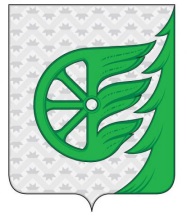 Администрация городского округа город ШахуньяНижегородской областиП О С Т А Н О В Л Е Н И ЕС.А. Кузнецов -  заместитель главы администрации городского округа город Шахунья Нижегородской области, председатель комиссииН.А. Горева	- начальник Управления промышленности, транспорта, связи, ЖКХ, энергетики и архитектурной деятельности администрации городского округа город Шахунья Нижегородской области, заместитель председателя комиссииЮ.А. Касьянов - начальник сектора Управления промышленности, транспорта, связи, ЖКХ, энергетики и архитектурной деятельности администрации городского округа город Шахунья Нижегородской области, секретарь комиссииЧлены комиссии:Члены комиссии:А.В. Белов- начальник юридического отдела администрации городского округа город Шахунья Нижегородской областиЕ.Л. Козлова- начальник управления экономики, прогнозирования, инвестиционной политики и муниципального имущества городского округа город Шахунья Нижегородской областиД.В. Ануфриев- ведущий специалист Управления промышленности, транспорта, связи, ЖКХ, энергетики и архитектурной деятельности администрации городского округа город Шахунья Нижегородской областиЮ.А. Лелетко- главный специалист Управления промышленности, транспорта, связи, ЖКХ, энергетики и архитектурной деятельности администрации городского округа город Шахунья Нижегородской области Представитель отдела капитального ремонта Министерства энергетики и жилищно-коммунального хозяйства Нижегородской области (по согласованию) Представитель отдела капитального ремонта Министерства энергетики и жилищно-коммунального хозяйства Нижегородской области (по согласованию)